LINDEN HIGH SCHOOL
BOYS VARSITY BASKETBALLLinden High School Boys Varsity Basketball beat Clio High School 46-44Tuesday, January 15, 2019
7:00 PM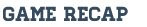 The Eagles held onto a 7 point lead entering the 4th quarter to escape with a tough 2 point win on the road. Seeger DeGayner made a three pointer with :10 secs to give the Eagles the margin they needed. Blake Lund led all scorers with 13 points off of three made 3's. Eli Beil had 8 and Reichen Lund had 7. La'tavius Vaughter and Logan McNiel each had 12 for Clio. The Eagles host Fenton Friday at Home.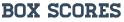 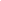 